În temeiul art. 64 al Regulamentului Consiliului Suprem pentru Ştiinţă şi Dezvoltare Tehnologică al AŞM, Consiliul Suprem pentru Ştiinţă şi Dezvoltare Tehnologică al Academiei de Ştiinţe a Moldovei  HOTĂRĂŞTE:	Se conferă  Medalia „Dimitrie Cantemir” a Academiei de Ştiinţe a Moldovei dlui Valeriu COTEA, academician al Academiei Române, pentru dezvoltarea relațiilor de colaborare științifică în domeniul oenologiei între Republica Moldova și România şi în legătură cu aniversarea a 90-a din ziua naşterii.Preşedinte,academician 							Gheorghe DUCASecretar ştiinţific general,doctor habilitat						Aurelia HANGANUCONSILIUL SUPREM PENTRU ŞTIINŢĂ ŞI DEZVOLTARE TEHNOLOGICĂ AL ACADEMIEI 
DE ŞTIINŢE A MOLDOVEISUPREME COUNCIL ON 
SCIENCE AND TECHNOLOGICAL DEVELOPMENT OF THE ACADEMY 
OF SCIENCES OF MOLDOVA HOTĂRÎRE“ 21 ” aprilie  2016  Nr. 145  Nr. 145mun. ChişinăuCu privire la conferirea Medaliei „Dimitrie Cantemir” a Academiei de Ştiinţe a Moldovei domnului Valeriu COTEA, academician al Academiei Române 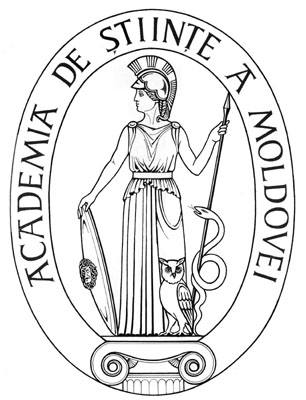 